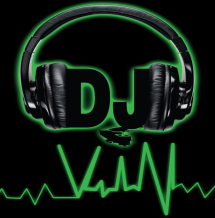 Typical Bridal Dance Set List1st Dance 	(Bride & Groom)___________________________________________________________2nd Dance	(Bride with Father) ___________________________________________________________3rd Dance	(Entire Wedding Party)___________________________________________________________4th Dance	(Optional) example: Groom-Mother, Bride-Grandfather, etc…___________________________________________________________Normally at this time the DJ will play one additional slow dance song and invite everyone onto the dance floor.  Then the DJ will play a fast party song to keep everyone on the dance floor.  The following types of events are / are not taking place…Garter / Bouquet Toss	Y_	/	N_Dollar Dance		Y_	/	N_Grand March		Y_	/	N_The following songs are / are not to be played…Chicken Dance (Y / N)		Hokey Pokey (Y / N)		Electric Slide (Y / N)Casper Slide (Y / N)		Bus Stop (Y / N)			Cupid Shuffle (Y / N)Are requests allowed	Y_	/	N_